О признании утратившими силунекоторых распоряжений Администрации ЗАТО г. Зеленогорскао премировании директоров муниципальных унитарных предприятий г. ЗеленогорскаВ связи с принятием распоряжения Администрации ЗАТО                                     г. Зеленогорска от 25.10.2016 № 2246-р «Об утверждении Положения о премировании по результатам работы директоров муниципальных унитарных предприятий                              г. Зеленогорска», руководствуясь Уставом города,Признать утратившими силу с 15.02.2017 следующие распоряжения Администрации ЗАТО г. Зеленогорска:-  от 23.10.2015 № 2192-р «Об утверждении Положения о премировании директоров муниципальных унитарных предприятий г. Зеленогорска по результатам работы»;- от 26.01.2016 № 118-р «О внесении изменений в распоряжение Администрации ЗАТО г. Зеленогорска от 23.10.2015 № 2192-р «Об утверждении Положения о премировании директоров муниципальных унитарных предприятий                       г. Зеленогорска по результатам работы».Отделу трудовых отношений, муниципальной службы и кадровой политики Администрации ЗАТО г. Зеленогорска ознакомить директоров муниципальных унитарных предприятий г. Зеленогорска с настоящим распоряжением под роспись.Настоящее распоряжение вступает в силу в день подписания и подлежит опубликованию в газете «Панорама».Глава АдминистрацииЗАТО г. Зеленогорска                                                                                А.Я. Эйдемиллер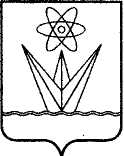 АДМИНИСТРАЦИЯЗАКРЫТОГО АДМИНИСТРАТИВНО – ТЕРРИТОРИАЛЬНОГО ОБРАЗОВАНИЯ ГОРОДА  ЗЕЛЕНОГОРСКА КРАСНОЯРСКОГО КРАЯР А С П О Р Я Ж Е Н И ЕАДМИНИСТРАЦИЯЗАКРЫТОГО АДМИНИСТРАТИВНО – ТЕРРИТОРИАЛЬНОГО ОБРАЗОВАНИЯ ГОРОДА  ЗЕЛЕНОГОРСКА КРАСНОЯРСКОГО КРАЯР А С П О Р Я Ж Е Н И ЕАДМИНИСТРАЦИЯЗАКРЫТОГО АДМИНИСТРАТИВНО – ТЕРРИТОРИАЛЬНОГО ОБРАЗОВАНИЯ ГОРОДА  ЗЕЛЕНОГОРСКА КРАСНОЯРСКОГО КРАЯР А С П О Р Я Ж Е Н И ЕАДМИНИСТРАЦИЯЗАКРЫТОГО АДМИНИСТРАТИВНО – ТЕРРИТОРИАЛЬНОГО ОБРАЗОВАНИЯ ГОРОДА  ЗЕЛЕНОГОРСКА КРАСНОЯРСКОГО КРАЯР А С П О Р Я Ж Е Н И Е20.11.2017         г. Зеленогорск№2684-р